COMSATS University Islamabad, Virtual Campus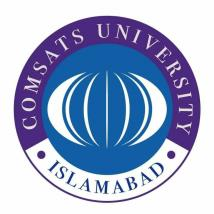 MGT210 Principles of MarketingLecture 03 HandoutsSteps in the Marketing ProcessIn the previous lectures the following steps in the marketing process were discussed. Step 1: Understand customer needs and wants and the market Step 2: Design customer driven marketing strategyValue and what to offer to the people and how you understand the customerPhilosophy for designing a marketing strategyProduction conceptYou need to make a product which is affordable and readily available at the very same time. Product conceptCreate an innovative product or a product of superior performanceSelling conceptThe customer will not buy your product until and unless you make sound selling efforts. Promoting your product and getting your product to the end customerMarketing conceptUnderstanding the customer’s need and providing what the customer wantsSocietal conceptTry to balance they pyramid of what society wants, what the consumer wants and what the company wants. Step 3: Construct an integrated marketing program that delivers superior value. Integrated Marketing is an approach to creating a unified and seamless experience for consumers to interact with the brand/enterprise. Step 4: Build profitable relationships and create customer delight. Customer Relationship Management (CRM): The overall process of building and maintaining profitable relationships by delivering superior customer value and satisfaction. Partner Relationship Management: Good relations should be managed with the inside partners, e.g. employees, and the outside partners, e.g. suppliers and distributers. The value delivery cannot be ensured unless and until you have a good relationship with your partners. Step 5: Capture value from customers to create profits and customer equityCustomer ShareHow much the customer buys from your companyCustomer EquityLifetime value that a customer gives to a companyCompany and Marketing Strategy: Partnering to Build Customer RelationshipThis is a new chapter which has the following outline. Companywide Strategic Planning: Defining Marketing’s RolePlanning Marketing: Partnering to Build Customer RelationshipsMarketing Strategy and the Marketing MixManaging the Marketing EffortMeasuring and Managing Return on Marketing InvestmentCompanywide Strategic Planning: Defining Marketing’s RoleThe marketing strategies are guided by broader companywide strategic plans. Strategic planning is the process of developing and maintaining a strategic fit between the organization’s goals and capabilities and its changing market opportunities.The steps of strategic planning are shown in the figure below. These will be discussed in detail later on. 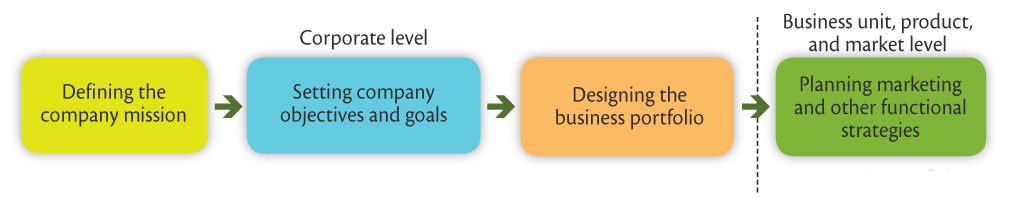 Defining the Company’s MissionThe mission statement gives the organization’s purpose and what it wants to accomplish in the larger environment. There may be two types of mission statements:Product-oriented mission statement: Focuses on the product or focuses on your offeringMarket-oriented mission statement: Defines the business in terms of satisfying basic customer needsOut of the two, the market-oriented mission statement is better because it focuses on needs, and because products go obsolete and customer’s needs change, so the product-oriented mission statement will go obsolete.“We provide the world’s best online search engine.” is a product-oriented mission statement of Google. Whereas, “We help you organize the world’s information and make it universally accessible and useful.” is the market-oriented mission statement of Google. Setting Company Objectives and GoalsBusiness objectives will take input from the mission statement. Marketing objectives will be defined based on the business objectives. From the marketing objectives, strategies will be made. Engro Chemicals ExampleMission Statement: Helping farmers maximize their farm produce by providing quality plant nutrients and technical services upon which they can depend” Business Objectives: Building profitable relationships by understanding their farmers farming challenges and then supplying them with balanced and cost effective nutrients at a price that allows the company to get a fair ROI.Marketing Objective: Research on soil conditions and usage practices and come up with new products that serve farmers need better.Marketing Strategy: Using mobile labs for free soil testing to understand their needs, educating farmers through advertisements and advisory servicesDesigning the Business PortfolioThe business portfolio is the collection of businesses and products that make up the company. There are different steps involved in designing the business portfolio. Step 1: Analyzing Current Business PortfolioAnalyzing the current business portfolio is the process by which management evaluates the products and businesses making up the company. The following steps are involved. Identify key businesses making up the companyA strategic business unit (SBU) is a unit of the company that has a separate mission and objectives that can be planned separately from other company businesses. Company divisionProduct line within a divisionSingle product or brandAssess the attractiveness of its various SBUsDecide how much support each SBU deservesThe Boston Group Approach/Growth Share MatrixGrowth share matrix is a portfolio planning method that evaluates a company’s strategic business units in terms of their market growth rate and relative share. The BCG growth share matrix is shown in the following figure. 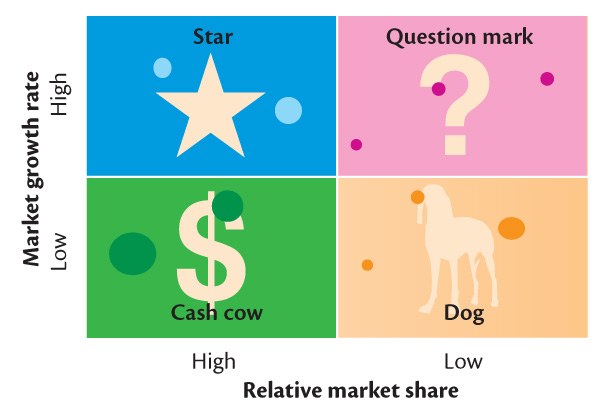 This approach helps to analyze which SBU needs more support. The strategic business units are classified as: Stars, Cash Cows, Question Marks and Dogs.Stars are high-growth, high-share businesses or products requiring heavy investment to finance rapid growth. They will eventually turn into cash cows.Cash cows are low-growth, high-share businesses or products that are established and successful SBUs requiring less investment to maintain market share.Question marks are low-share business units in high-growth markets requiring a lot of cash to hold their share.Dogs are low-growth, low-share businesses and products that may generate enough cash to maintain themselves but do not promise to be large sources of cash.Problems and Limitations with Matrix ApproachesDifficulty in defining and measuring market share and growthTime consumingExpensiveFocus on current businesses, not future planningStep 2: Shaping future Portfolio by developing strategies for growth and downsizing The product/market expansion grid is a tool for identifying company growth opportunities through market penetration, market development, product development, or diversification. The Product/Market Expansion Grid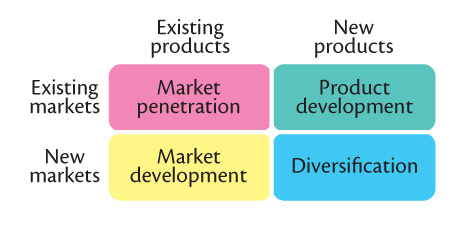 Product/market expansion grid strategies areMarket penetration is a growth strategy increasing sales to current market segments without changing the product.Market development is a growth strategy that identifies and develops new market segments for current products.Product development is a growth strategy that offers new or modified products to existing market segments.Diversification is a growth strategy through starting up or acquiring businesses outside the company’s current products and markets.Downsizing is the reduction of the business portfolio by eliminating products or business units that are not profitable or that no longer fit the company’s overall strategy.